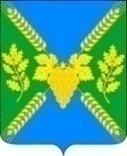 СОВЕТМОЛДАВАНСКОГО СЕЛЬСКОГО  ПОСЕЛЕНИЯКРЫМСКОГО  РАЙОНАРЕШЕНИЕот 21.12.2017                                                                                                                    № 156село МолдаванскоеО внесении изменений в решение Совета Молдаванского сельского поселения Крымского района от 19 июня 2017 года № 131 «Об утверждении положения об административной комиссии Молдаванского сельского поселения Крымского района»В целях актуализации состава административной комиссии при администрации Молдаванского сельского поселения Крымского района, руководствуясь статьей 26 устава Молдаванского сельского поселения Крымского района, Совет Молдаванского сельского поселения Крымского района, р е ш и л:1.  Внести изменения в решение Совета Молдаванского сельского поселения Крымского района от 19 июня 2017 года № 131 «Об утверждении положения об административной комиссии Молдаванского сельского поселения Крымского района» изложив приложение № 2 «Состав административной комиссии Молдаванского сельского поселения Крымского района» в новой редакции (приложение). 2. Обнародовать настоящее решение.3.Контроль за исполнением настоящего решения возложить на комиссию по вопросам законности, прав граждан, межнациональным отношениям, общественным организациям и казачеству (И.Н.Алферов).4. Настоящее решение вступает в силу со дня  обнародования.Председатель Совета Молдаванского сельского поселения Крымского района                                                                        Г.А.БулановичГлава Молдаванского сельского поселенияКрымского района                                                                        А.В.УлановскийПРИЛОЖЕНИЕ №2                                                                                                                 к решению Совета                               Молдаванского сельского поселения                                                                                                               Крымского района                                                                                                                                от 21.12.2017г. № 156«ПРИЛОЖЕНИЕ № 2 к решению Совета                               Молдаванского сельского поселения                                                                                                               Крымского района                                                                                                                               от  19.06.2017 № 131Составадминистративной комиссииМолдаванского сельского поселения Крымского районаЗаместитель главы Молдаванскогосельского поселения Крымского района                                       А.В. КудряшовПредседатель комиссии:Кудряшов Александр Васильевич          -заместитель  главы Молдаванского сельского поселения Крымского района Заместитель председателя комиссии:Дрига Сергей Жоржович-ведущий специалист администрации Молдаванского сельского поселения Крымского районаОтветственный секретарь комиссии:Осин ВладимирВасильевич - Члены комиссии:Алферов Иван  Николаевич-АгафоновАлешаЛазаревич-специалист 1 категории администрации Молдаванского сельского поселенияКрымского районапредседатель ТОС №1председатель ТОС №2СлепченкоНадеждаАлексеевна-Поперняк Валентина -АндреевнаРопот Зинаида Ивановна - Морарь ЕленаПетровна-Лубяная ЛюбовьВасильевнаАлиева Галина Хирловна -председатель ТОС №3председатель ТОС №4председатель ТОС №5председатель ТОС №6председатель ТОС № 7председатель ТОС №8